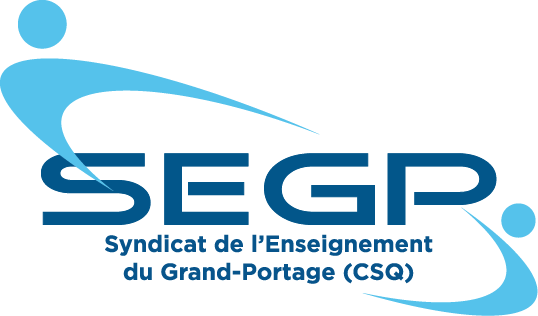 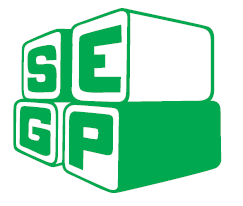 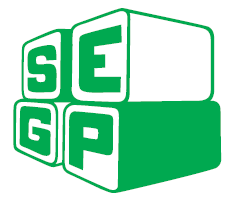 Lettres pour l’obtention d’un congé de maternité, de paternité, parental et d’adoption.Date : ___________________________________CENTRE DE SERVICES SCOLAIRE		_______________________________________________Adresse				_______________________________________________				_______________________________________________À l’attention de ___________________________________________________________Responsable des ressources humaines. Objet :	Préavis pour congé de maternitéMadame,Monsieur,Conformément à la clause 5-13.08, veuillez considérer la présente comme une demande de congé de maternité prévu à la clause 5-13.05.Conformément à la clause 5-13.06, je désire répartir mon congé du ___________________________ au ____________________________inclusivement, en tenant compte de sa suspension durant la période estivale ou la semaine de relâche et de sa prolongation en conséquence, le cas échéant. Vous trouverez ci-joint un certificat médical (ou un rapport écrit signé par une sage-femme) attestant ma grossesse et la date prévue (ou réelle) de la naissance de mon enfant.Je désire également continuer à participer aux régimes d’assurance qui me sont applicables, le tout conformément à la clause 5-13.13.Par ailleurs, veuillez me faire parvenir, par retour du courrier, un relevé d’emploi au bénéfice du RQAP. Je prévois demander au RQAP le régime de base  ou particulier .Je vous prie d’agréer, Madame, Monsieur, mes salutations distinguées.	_______________________________________________			SignatureNom :	_______________________________________________Adresse :	_______________________________________________	_______________________________________________P.-S. 	Doit parvenir au Centre de services scolaire deux semaines avant le début du congé.c.c. 	SEGP (CSQ), 321 rue Fraserville, Rivière-du-Loup QC G5R 5M7 (par courrier, courriel au segp@segp.ca ou télécopieur au 418-867-8365).Date : ___________________________________CENTRE DE SERVICES SCOLAIRE	_________________________________________________Adresse			____________________________________________			____________________________________________À l’attention de ________________________________________________________Responsable des ressources humaines. Objet :	Preuve d’admissibilité au RQAPMadame ou Monsieur,Conformément à la clause 5-13.12 de la convention collective, vous trouverez ci-incluse une preuve que je reçois des prestations RQAP.Veuillez noter que le présent document atteste mon droit à recevoir des prestations RQAP et constitue en soi une preuve au sens de la clause 5-13.12. Recevez mes salutations distinguées.	____________________________________________			SignatureNom :	____________________________________________Adresse :	____________________________________________	____________________________________________P.-S.	Doit parvenir au Centre de services scolaire dès réception.c.c. 	SEGP (CSQ), 321 rue Fraserville, Rivière-du-Loup QC G5R 5M7 (par courrier, courriel au segp@segp.ca ou télécopieur au 418-867-8365).Date : ___________________________________CENTRE DE SERVICES SCOLAIRE	_________________________________________________Adresse			____________________________________________			____________________________________________À l’attention de ________________________________________________________Responsable des ressources humaines. Objet :	Utilisation des jours accumulés à la caisse de congés de maladie à l’occasion d’un congé de maternité, de paternité ou pour adoption, (5-13.27 a) et 5-10.40)Madame ou Monsieur,La présente a pour but de vous aviser de mon intention de me prévaloir de (inscrire le nombre de jours) ___________ jours de congé de maladie disponibles dans ma banque, afin de prolonger mon congé de (choisir maternité, paternité, adoption ou sans traitement) _______________________________.Je reviendrai au travail le (inscrire la date) ______________________________________.Recevez mes salutations distinguées.	____________________________________________			SignatureNom :	____________________________________________Adresse :	____________________________________________	____________________________________________P.-S.	Cet avis doit être envoyé trois (3) semaines avant la fin du congé.c.c. 	SEGP (CSQ), 321 rue Fraserville, Rivière-du-Loup QC G5R 5M7 (par courrier, courriel au segp@segp.ca ou télécopieur au 418-867-8365).Date : ___________________________________CENTRE DE SERVICES SCOLAIRE	_________________________________________________Adresse			____________________________________________			____________________________________________À l’attention de ________________________________________________________Responsable des ressources humaines. Objet :	Avis de prolongation sans traitement d’un congé de maternité, 	de paternité ou d’adoption (option b))Madame ou Monsieur,Conformément à la clause 5-13.27 b), prenez avis que je serai en congé à temps plein sans traitement en prolongation de mon congé de :maternitépaternitéou d’adoptionà compter du	______________________________________________(date) et ce,pour terminer la présente année scolaire;	oupour toute l’année scolaire ______________ - ______________.Je désire également continuer à participer aux régimes d’assurance qui me sont applicables et en verser la totalité des primes conformément à la clause 5-13.28.Recevez mes salutations distinguées.	____________________________________________			SignatureNom :	____________________________________________Adresse :	____________________________________________	____________________________________________P.-S.	Cet avis doit parvenir au Centre de services scolaire au moins trois (3) semaines à l’avance.c.c. 	SEGP (CSQ), 321 rue Fraserville, Rivière-du-Loup QC G5R 5M7 (par courrier, courriel au segp@segp.ca ou télécopieur au 418-867-8365).Date : ___________________________________CENTRE DE SERVICES SCOLAIRE	_________________________________________________Adresse			____________________________________________			____________________________________________À l’attention de ________________________________________________________Responsable des ressources humaines. Objet :	Avis de prolongation sans traitement à temps plein (5-13.27 c))	en prolongation d’un congé de maternitéMadame ou Monsieur,Conformément à la clause 5-13.27 c), la présente est une demande de congé sans traitement à temps plein en prolongation de mon congé de maternité prévu à la clause 5-13.05.Durant ce congé, j’entends me prévaloir des avantages prévus par la loi du RQAP (prestations parentales).Je désire que mon congé sans traitement débute le ________________________ et se termine le ______________________ (dates).J’aimerais également continuer à participer aux régimes d’assurances qui me sont applicables et en verser la totalité des primes conformément à la clause 5-13.28.Recevez mes salutations distinguées.	____________________________________________			SignatureNom :	____________________________________________Adresse :	____________________________________________	____________________________________________P.-S.	Cet avis doit parvenir au Centre de services scolaire au moins trois (3) semaines avant la fin du congé.c.c. 	SEGP (CSQ), 321 rue Fraserville, Rivière-du-Loup QC G5R 5M7 (par courrier, courriel au segp@segp.ca ou télécopieur au 418-867-8365).Date : ___________________________________CENTRE DE SERVICES SCOLAIRE	_________________________________________________Adresse			____________________________________________			____________________________________________À l’attention de ________________________________________________________Responsable des ressources humaines. Objet :	Avis de prolongation sans traitement d’un congé de maternité, de paternité	ou pour adoption – option d) – aménagement de la 1re annéeMadame ou Monsieur,Comme cela est prévu à la clause 5-13.27, je vous avise de mon intention d’être en congé sans traitement pour une partie d’année, en prolongation de mon congé de (choisir entre maternité, paternité ou adoption) _______________________________________.Ce congé sans traitement débutera le __________________________ et se terminera le __________________________ (dates).L’aménagement de mon congé pour la première année sera le suivant :Pour la période du (dates) ___________________ au _________________, je désire (choisir entre travailler ou ne pas travailler) _________________________________________________.Pour la période du (dates) ___________________ au _________________, je désire (choisir entre travailler ou ne pas travailler) _________________________________________________.Je désire également continuer à participer aux régimes d’assurance qui me sont applicables en versant la totalité des primes, le tout conformément à la clause 5-13.28.Recevez mes salutations distinguées.	____________________________________________			SignatureNom :	____________________________________________Adresse :	____________________________________________	____________________________________________P.-S.	L’aménagement de la première année du congé sans traitement pour une partie d’année, selon l’option d), doit parvenir au Centre de services scolaire au moins trois (3) semaines à l’avance.c.c. 	SEGP (CSQ), 321 rue Fraserville, Rivière-du-Loup QC G5R 5M7 (par courrier, courriel au segp@segp.ca ou télécopieur au 418-867-8365).Date : ___________________________________CENTRE DE SERVICES SCOLAIRE	_________________________________________________Adresse			____________________________________________			____________________________________________À l’attention de ________________________________________________________Responsable des ressources humaines. Objet :	Avis de congé sans traitement à temps partiel en prolongation du congé de maternité, de paternité ou pour adoption – option d) – aménagement de la 2e annéeMadame ou Monsieur,Comme cela est prévu à la clause 5-13.27, je vous avise que l’arrangement de la seconde année de mon congé sans traitement sera le suivant :  Pour la période du (dates) ___________________ au _________________, je désire (choisir entre travailler ou ne pas travailler) _________________________________________________.Pour la période du (dates) ___________________ au _________________, je désire (choisir entre travailler ou ne pas travailler) _________________________________________________.Je désire également continuer à participer aux régimes d’assurance qui me sont applicables en versant la totalité des primes, le tout conformément à la clause 5-13.28.Recevez mes salutations distinguées.	____________________________________________			SignatureNom :	____________________________________________Adresse :	____________________________________________	____________________________________________P.-S.	L’aménagement de la seconde année du congé sans traitement pour une partie d’année, selon l’option d), doit parvenir au Centre de services scolaire au moins trois (3) mois avant le début de la 2e année.c.c. 	SEGP (CSQ), 321 rue Fraserville, Rivière-du-Loup QC G5R 5M7 (par courrier, courriel au segp@segp.ca ou télécopieur au 418-867-8365).Date : ___________________________________CENTRE DE SERVICES SCOLAIRE	_________________________________________________Adresse			____________________________________________			____________________________________________À l’attention de ________________________________________________________Responsable des ressources humaines. Objet :	Avis de prolongation sans traitement d’un congé de maternité, de paternité	ou pour adoption, option e) (5-13.27) pour finir l’année en coursMadame ou Monsieur,La présente a pour but de vous aviser de mon intention de me prévaloir d’un congé partiel sans traitement, en vertu de l’option e) de la clause 5-13.27, en prolongation de mon congé de (choisir entre maternité, paternité ou adoption) _______________________________.Durant cette prolongation, et jusqu’à la fin de l’année scolaire en cours, je choisis (choisir entre de bénéficier d’un congé sans traitement à temps plein ou de travailler à temps plein) ____________________________ _______________________________________.Je désire également continuer à participer aux régimes d’assurance qui me sont applicables en versant la totalité des primes, le tout conformément à la clause 5-13.28.Recevez mes salutations distinguées.	____________________________________________			SignatureNom :	____________________________________________Adresse :	____________________________________________	____________________________________________P.-S.	Cet avis doit parvenir au Centre de services scolaire au moins trois (3) semaines avant le début du congé.  Veuillez noter que si vous désirez, pour l’année suivante, bénéficier d’un congé sans traitement pour une partie de semaine, vous devez transmettre un avis écrit au Centre de services scolaire avant le 1er juin de la présente année.c.c. 	SEGP (CSQ), 321 rue Fraserville, Rivière-du-Loup QC G5R 5M7 (par courrier, courriel au segp@segp.ca ou télécopieur au 418-867-8365).Date : ___________________________________CENTRE DE SERVICES SCOLAIRE	_________________________________________________Adresse			____________________________________________			____________________________________________À l’attention de ________________________________________________________Responsable des ressources humaines. Objet :	Avis de prolongation sans traitement d’un congé de maternité, de paternité	ou pour adoption, option e)	Congé à temps plein pour la 2e année de travail complèteMadame ou Monsieur,Conformément à la clause 5-13.27 g), veuillez considérer la présente comme un avis de congé sans traitement à temps plein pour toute la prochaine année scolaire ______ – ______, en vertu de la clause 5-13.27 e), en prolongation de mon congé de maternité (ou de paternité ou d’adoption, selon le cas). Je désire également continuer à participer aux régimes d’assurance qui me sont applicables en versant la totalité des primes, le tout conformément à la clause 5-13.28.Recevez mes salutations distinguées.	____________________________________________			SignatureNom :	____________________________________________Adresse :	____________________________________________	____________________________________________c.c. 	SEGP (CSQ), 321 rue Fraserville, Rivière-du-Loup QC G5R 5M7 (par courrier, courriel au segp@segp.ca ou télécopieur au 418-867-8365).Date : ___________________________________CENTRE DE SERVICES SCOLAIRE	_________________________________________________Adresse			____________________________________________			____________________________________________À l’attention de ________________________________________________________Responsable des ressources humaines. Objet :	Avis de prolongation sans traitement d’un congé de maternité, de paternité 	ou pour adoption, option e) (5-13.27)	Congé à temps partiel pour la 1re année ou la 2e année de travail complèteMadame ou Monsieur,La présente a pour but de vous aviser de mon intention de me prévaloir d’un congé partiel sans traitement, en vertu de l’option e) de la clause 5-13.27, en prolongation de mon congé de (choisir entre maternité, paternité ou adoption) _____________________________________.Ce congé partiel sans traitement s’échelonnera sur toute l’année de travail 20______ (inscrire l’année) – 20______.  Je souhaiterais qu’il soit réparti comme suit : (choisir entre : nombre de groupes ou le pourcentage de tâche) ______________________________________________________________.Je désire également continuer à participer aux régimes d’assurance qui me sont applicables en versant la totalité des primes.Recevez mes salutations distinguées.	____________________________________________			SignatureNom :	____________________________________________Adresse :	____________________________________________	____________________________________________P.-S.	Si vous désirez vous prévaloir, pour une seconde année de travail complète, d’un congé sans traitement, vous devez faire parvenir un avis au Centre de services scolaire.c.c. 	SEGP (CSQ), 321 rue Fraserville, Rivière-du-Loup QC G5R 5M7 (par courrier, courriel au segp@segp.ca ou télécopieur au 418-867-8365).Date : ___________________________________CENTRE DE SERVICES SCOLAIRE	_________________________________________________Adresse			____________________________________________			____________________________________________À l’attention de ________________________________________________________Responsable des ressources humaines. Objet :	Avis de changement d’option en vertu de la clause 5-13.27 i)Madame ou Monsieur,La présente a pour but de vous signifier mon intention de changer d’option durant la prolongation de mon congé de (choisir entre maternité, paternité ou adoption) ___________________________________.Je bénéficie présentement de l’option (choisir entre b), d) ou e) de la clause 5-13.27) et, conformément à la clause 5-13.27 i), je désire changer d’option pour l’année prochaine.Cette nouvelle option sera (choisir entre b), d) ou e) et précisez votre changement) _________________________________________.Recevez mes salutations distinguées.	____________________________________________			SignatureNom :	____________________________________________Adresse :	____________________________________________	____________________________________________P.-S.	Cet avis doit parvenir au Centre de services scolaire avant le 7 juin qui précède l’année où votre nouvelle option doit entrer en vigueur.c.c. 	SEGP (CSQ), 321 rue Fraserville, Rivière-du-Loup QC G5R 5M7 (par courrier, courriel au segp@segp.ca ou télécopieur au 418-867-8365).Date : ___________________________________CENTRE DE SERVICES SCOLAIRE	_________________________________________________Adresse			____________________________________________			____________________________________________À l’attention de ________________________________________________________Responsable des ressources humaines. Objet :	Préavis de retour de 21 jours (5-13.27 h)) pour mettre fin à la prolongation	avant la date prévue (option c))Madame ou Monsieur,La présente a pour but de vous aviser de mon intention de mettre fin à mon congé sans traitement en prolongation de mon congé de (choisir maternité, paternité ou d’adoption) ________________________________.La date initialement prévue pour mon retour au travail était le (date) ___________________________, je désire la changer pour le (date) ________________________________, et ce, conformément à la clause 5.-13.27 h).Recevez mes salutations distinguées.	____________________________________________			SignatureNom :	____________________________________________Adresse :	____________________________________________	____________________________________________c.c. 	SEGP (CSQ), 321 rue Fraserville, Rivière-du-Loup QC G5R 5M7 (par courrier, courriel au segp@segp.ca ou télécopieur au 418-867-8365).Date : ___________________________________CENTRE DE SERVICES SCOLAIRE	_________________________________________________Adresse			____________________________________________			____________________________________________À l’attention de ________________________________________________________Responsable des ressources humaines. Objet :	Préavis de retour de 30 jours (5-13.27 h))Madame ou Monsieur,La présente a pour but de vous aviser de mon intention de mettre fin à mon congé sans traitement pour une partie d’année.La date initialement prévue pour mon retour au travail était le (date) ____________________________, je désire la changer pour le (date) _________________________________, et ce, conformément à la cause 5-13.27 h).Recevez mes salutations distinguées.	____________________________________________			SignatureNom :	____________________________________________Adresse :	____________________________________________	____________________________________________c.c. 	SEGP (CSQ), 321 rue Fraserville, Rivière-du-Loup QC G5R 5M7 (par courrier, courriel au segp@segp.ca ou télécopieur au 418-867-8365).Date : ___________________________________CENTRE DE SERVICES SCOLAIRE	___________________________________________________Adresse			______________________________________________			______________________________________________À l’attention de __________________________________________________________Responsable des ressources humaines. Objet :	Demande d’un congé de cinq jours à l’occasion de la naissance Madame ou Monsieur,Par la présente, conformément à la clause 5-13.21 A), je vous avise de mon absence aux fins d’un congé de paternité aux dates suivantes : _________________________________________________.Ci-joint un certificat médical qui atteste que ma conjointe doit accoucher (ou a accouché) le : ____________________________________________________.Recevez mes salutations distinguées.	______________________________________________			SignatureNom :	______________________________________________Adresse :	______________________________________________	______________________________________________p.j.	Certificat médical.c.c. 	SEGP (CSQ), 321 rue Fraserville, Rivière-du-Loup QC G5R 5M7 (par courrier, courriel au segp@segp.ca ou télécopieur au 418-867-8365).Date : ___________________________________CENTRE DE SERVICES SCOLAIRE	___________________________________________________Adresse			______________________________________________			______________________________________________À l’attention de __________________________________________________________Responsable des ressources humaines. Objet :	Demande d’un congé de paternité (trois ou cinq semaines)Madame ou Monsieur,Conformément à la clause 5-13.21 b), veuillez considérer la présente comme une demande de congé de paternité de ___________ semaines prévu à cette clause, sous le régime de base  ou particulier .Je désire répartir mon congé du ______________________________ au _____________________________ inclusivement (dates).Je désire également continuer à participer aux régimes d’assurance qui me sont applicables, le tout conformément à la clause 5-13.13.Au bénéfice du RQAP, veuillez me faire parvenir par retour de courrier un relevé d’emploi.Recevez mes salutations distinguées.	______________________________________________			SignatureNom :	______________________________________________Adresse :	______________________________________________	______________________________________________c.c. 	SEGP (CSQ), 321 rue Fraserville, Rivière-du-Loup QC G5R 5M7 (par courrier, courriel au segp@segp.ca ou télécopieur au 418-867-8365).Date : ___________________________________CENTRE DE SERVICES SCOLAIRE	___________________________________________________Adresse			______________________________________________			______________________________________________À l’attention de __________________________________________________________Responsable des ressources humaines. Objet :	Demande d’un congé pour adoption de 5 jours payé selon 5-13.22Madame ou Monsieur,Conformément à la clause 5-13.22, je vous avise que je prendrai le congé d’adoption de 5 jours payé prévu à la clause 5-13.22.L’ordonnance de placement de l’enfant a été (ou sera) accordée le (date) __________________________________, je commencerai mon congé pour adoption le (date) __________________________________________ de travail suivant cette ordonnance.Je désire également continuer à bénéficier des régimes d’assurance qui me sont applicables, le tout conformément à la clause 5-13.28.Je vous prie d’agréer mes salutations distinguées.	______________________________________________			SignatureNom :	______________________________________________Adresse :	______________________________________________	______________________________________________c.c. 	SEGP (CSQ), 321 rue Fraserville, Rivière-du-Loup QC G5R 5M7 (par courrier, courriel au segp@segp.ca ou télécopieur au 418-867-8365).Date : ___________________________________CENTRE DE SERVICES SCOLAIRE	___________________________________________________Adresse			______________________________________________			______________________________________________À l’attention de __________________________________________________________Responsable des ressources humaines. Objet :	Demande d’un congé d’adoption selon 5-13.24Madame ou Monsieur,Par la présente, conformément à la clause 5-13.24, veuillez considérer la présente comme une demande de congé d’adoption de _____________ semaines prévu à cette clause, sous le régime de base  ou le régime particulier .Je désire répartir mon congé du __________________________ au _______________________ inclusivement.Ci-joint un document établissant la preuve de l’adoption.Je vous prie d’agréer mes salutations distinguées.	______________________________________________			SignatureNom :	______________________________________________Adresse :	______________________________________________	______________________________________________P.-S.	Cet avis doit être envoyé au moins trois (3) semaines avant le début du congé.p.j.	Preuve d’adoption.c.c. 	SEGP (CSQ), 321 rue Fraserville, Rivière-du-Loup QC G5R 5M7 (par courrier, courriel au segp@segp.ca ou télécopieur au 418-867-8365).Date : ___________________________________CENTRE DE SERVICES SCOLAIRE	___________________________________________________Adresse			______________________________________________			______________________________________________À l’attention de __________________________________________________________Responsable des ressources humaines. Objet :	Demande d’un congé d’adoption pour l’enseignante ou l’enseignant	qui adopte l’enfant de sa conjointe ou de son conjointMadame ou Monsieur,Puisque j’adopte l’enfant de (choisir mon conjoint ou ma conjointe) _______________________________, la présente a pour but de vous demander, conformément à la clause 5-13.23, un congé d’une durée de (inscrire le nombre de jours)________________________________ jours.Pour les journées de congé qui seront sans traitement, je désire continuer à bénéficier des régimes d’assurance qui me sont applicables.Ci-joint, un document établissant la preuve de l’adoption.Recevez mes salutations distinguées.	______________________________________________			SignatureNom :	______________________________________________Adresse :	______________________________________________	______________________________________________p.j.	Preuve de l’adoption.c.c. 	SEGP (CSQ), 321 rue Fraserville, Rivière-du-Loup QC G5R 5M7 (par courrier, courriel au segp@segp.ca ou télécopieur au 418-867-8365).Date : ___________________________________CENTRE DE SERVICES SCOLAIRE	___________________________________________________Adresse			______________________________________________			______________________________________________À l’attention de __________________________________________________________Responsable des ressources humaines. Objet :	Demande d’un congé sans traitement pour le temps nécessaire au	déplacement en vue d’une adoption hors du QuébecMadame ou Monsieur,Conformément à la clause 5-13.26, veuillez considérer la présente comme une demande de congé sans traitement pour le temps nécessaire au déplacement hors du Québec en vue de la prise en charge effective d’un enfant.Je serai donc absente ou absent à compter du _______________________________ (date) et, normalement, je devrais être de retour au Québec le ____________________________________ (date).Sauf en ce qui concerne mon traitement, je désire bénéficier de tous les droits et avantages prévus à la convention collective durant cette absence.Je vous prie d’agréer mes salutations distinguées.	______________________________________________			SignatureNom :	______________________________________________Adresse :	______________________________________________	______________________________________________c.c. 	SEGP (CSQ), 321 rue Fraserville, Rivière-du-Loup QC G5R 5M7 (par courrier, courriel au segp@segp.ca ou télécopieur au 418-867-8365).Date : ___________________________________CENTRE DE SERVICES SCOLAIRE	___________________________________________________Adresse			______________________________________________			______________________________________________À l’attention de __________________________________________________________Responsable des ressources humaines. Objet :	Demande d’un congé sans traitement en vue d’une adoption (5.13.26)Madame ou Monsieur,La présente a pour but de vous demander, conformément à la clause 5-13.26 de la convention collective, un congé sans traitement d’une durée de (inscrire le nombre de semaines) ________________ semaines en vue d’une adoption.Étant donné que la date de la prise en charge de l’enfant sera le (date) _________________________, je désire commencer mon congé le (date) __________________________________.Je désire également continuer à participer aux régimes d’assurance qui me sont applicables en versant la totalité des primes.Je vous prie d’agréer mes salutations distinguées.	______________________________________________			SignatureNom :	______________________________________________Adresse :	______________________________________________	______________________________________________P.-S.	Cet avis doit parvenir, si possible, 2 semaines avant le début du congé.c.c. 	SEGP (CSQ), 321 rue Fraserville, Rivière-du-Loup QC G5R 5M7 (par courrier, courriel au segp@segp.ca ou télécopieur au 418-867-8365).Date : ___________________________________CENTRE DE SERVICES SCOLAIRE	___________________________________________________Adresse			______________________________________________			______________________________________________À l’attention de __________________________________________________________Responsable des ressources humaines. Objet :	Avis d’un congé sans traitement ou de congé partiel sans traitement 	pour responsabilités parentalesMadame ou Monsieur,Conformément à la clause 5-13.30, veuillez considérer la présente comme un avis :de congé partiel sans traitement d’une année scolaire complète,de congé sans traitement d’une année scolaire complète,de congé sans traitement pour une partie d’année,tel qu’il est prévu à la clause 5-13.30 a) ou 5-13.30 b), parce que j’ai un enfant mineur ayant des difficultés de développement socioaffectif (ou handicapé ou malade) et que cette situation exige ma présence auprès de lui.Je désire également continuer à contribuer aux régimes d’assurance qui me sont applicables en verser la totalité des primes, le tout conformément à la clause 5-13.28.Je vous prie d’agréer mes salutations distinguées.	______________________________________________			SignatureNom :	______________________________________________Adresse :	______________________________________________	______________________________________________P.-S.	Cet avis doit parvenir au Centre de services scolaire avant le 1er juin pour l’année scolaire suivante.c.c. 	SEGP (CSQ), 321 rue Fraserville, Rivière-du-Loup QC G5R 5M7 (par courrier, courriel au segp@segp.ca ou télécopieur au 418-867-8365).TABLE DES MATIÈRESPréavis pour congé de maternité 	page 1Preuve d’admissibilité au RQAP 	page 2Utilisation des jours accumulés à la caisse de congés de maladie à l’occasiond’un congé de maternité, de paternité ou pour adoption, (5-13.27 a) et 5-10.40)	page 3Avis de prolongation sans traitement d’un congé de maternité, depaternité ou d’adoption (option b)) 	page 4Avis de prolongation sans traitement à temps plein (5-13.27 c)) enprolongation d’un congé de maternité 	page 5Avis de prolongation sans traitement d’un congé de maternité, de paternitéou pour adoption – option d) – aménagement de la 1re année 	page 6Avis de congé sans traitement à temps partiel en prolongation du congé de maternité,de paternité ou pour adoption – option d) – aménagement  de la 2e année 	page 7Avis de prolongation sans traitement d’un congé de maternité, de paternité oupour adoption, option e) (5-13.27) pour finir l’année en cours	page 8Avis de prolongation sans traitement d’un congé de maternité, de paternité ou pour adoption, option e)Congé à temps plein pour la 2e année de travail complète 	page 9Avis de prolongation sans traitement d’un congé de maternité, de paternité ou pour adoption, option e) (5-13.27)Congé à temps partiel pour la 1re année ou la 2e année de travail complète 	page 10Avis de changement d’option en vertu de la clause 5-13.27 i)	page 11Préavis de retour de 21 jours (5-13.27 h)) pour mettre fin à laprolongation avant la date prévue (option c))	page 12Préavis de retour de 30 jours (5-13.27 h))	page 13Demande d’un congé de cinq jours à l’occasion de la naissance	page 14Demande d’un congé de paternité (trois ou cinq semaines)	page 15Demande d’un congé pour adoption de 5 jours payé selon 5-13.22	page 16Demande d’un congé d’adoption selon 5-13.24	page 17Demande d’un congé d’adoption pour l’enseignante ou l’enseignant qui adopte l’enfant de sa conjointe ou de son conjoint 	page 18Demande d’un congé sans traitement pour le temps nécessaire audéplacement en vue d’une adoption hors du Québec 	page 19Demande d’un congé sans traitement en vue d’une adoption (5.13.26) 	page 20Avis d’un congé sans traitement ou de congé partiel sans traitement pour responsabilités parentales	page 21